Nützliche LinksBildungsstandards Baden-Württemberg - Sport(PDF-Datei)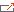 Niveaukonkretisierungen - SportUmsetzungsbeispiele für Bildungsstandards Selbstorganisiertes Lernen SOLMaterialien der Kultusministerkonferenz: for.matMaterialien "Kompetenzorientierter Unterricht im Fach Sport" (Hessen) Schulsport NRWQualitätsoffensive im Schulsport. Werkstattberichte - Heft 3 (PDF-Datei)QIMSManual (PDF-Datei)Selbst- und Sozialkompetenzen (PDF-Datei)Literaturverzeichnis (PDF-Datei)Zentralschweizer BildungsserverLuxemburger Bildungsplan mit UnterrichtsvorhabenThür. Institut für Lehrerfortbildung, Lehrplanentwicklung und MedienHandreichung zum Arbeitsbereich Sport (PDF-Datei)IQB - Institut für Qualitätsentwicklung BerlinInstitut Beatenberg: Kompetenzraster Informationen zu grundlegenden Prinzipien des Instituts BeatenbergGlossar des ISB München zu Lehrplänen und Bildungsstandards [Word-Dokument]Kompetenzorientiert Unterrichten - ZUM-WikiBeobachten - Beschreiben - Bewerten - Begleiten - Materialien auf dem LehrerfortbildungsserverStand: 28.09.2012